						CREATION 55 CLIC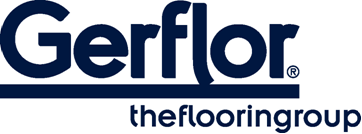 CREATION 55 CLIC is a synthetic, decorative, flexible, antistatic, abrasion group T floorcoverings available in tiles and planks, with bevelled edges. It consists in a 0,55 mm thick transparent wear layer, a design film of 2 m width to have more variety in the design and a Duo Core Technology, made with a rigid core back layer reinforced with a fiber veil, combined with a flexible core top layer to provide softness and comfort surface. The overall thickness is 5 mm.They benefit from a cross-linked polyurethane surface treatment (PUR+ MATT), making maintenance easier and eliminating the need for initial polishes. CREATION 55 CLIC is an interlocking floorcovering assembled with a vertical system on the long and short side for a quick and solid installation. The resistance to use (commercial / industrial use) of 33/42 according to EN-ISO 10874 and has Bfl -s1 class for smoke emission according to EN 13501-1.CREATION 55 CLIC is made with phthalate free plasticizers, except recycled content. It is 100% recyclable and made with 55% of recycled content. It is 100% compliant with REACH. The product emission rate of organic compounds is < 10µg/m3 (TVOC <28 days – ISO 16000-6).